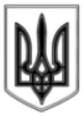 ЛИСИЧАНСКИЙ ГОРОДСКОЙ СОВЕТРАСПОРЯЖЕНИЕгородского головы«23»03.2012р.	№ 91г. ЛисичанскОб утверждении плана проведения обследованийдеятельности субъектов хозяйствования пособлюдению правил торгового и бытовогообслуживания населения, законодательства по защитеправ потребителей предприятиями торговли,ресторанного хозяйства и бытового обслуживаниянаселения в г. Лисичанске на II квартал 2012 года.С целью предотвращения нарушений субъектами хозяйствования правил торгового и бытового обслуживания населения, законодательства по защите прав потребителей, руководствуясь п.п. 2 и п.п. 3 п. б ч. 1 ст.30, п.3 ст. 18 ЗУ «О местном самоуправлении в Украине»:Утвердить план проведения обследований деятельности субъектов хозяйствования по соблюдению правил торгового и бытового обслуживания населения, законодательства по защите прав потребителей предприятиями торговли, ресторанного хозяйства и бытового обслуживания населения в г. Лисичанске на II квартал 2012 года, согласно приложения к данному распоряжению.Управлению экономики (Леснов О.Ю.) совместно с отделом по защите прав потребителей (Пикуль Н.Н.) производить обследования деятельности субъектов хозяйствования согласно регламента проведения мероприятий государственного контроля за соблюдением правил торгового и бытового обслуживания населения, законодательства относительно защиты прав потребителей предприятиями торговли и ресторанного хозяйства, бытового обслуживания в г. Лисичанске, утвержденного решением исполнительного комитета Лисичанского городского совета №167 от 20.03.2012 г., в соответствии с утверждаемым планом.Отделу по вопросам внутренней политики, связям с общественностью и средствами массовой информации городского совета (Бондарев Н.М.) обеспечить обнародование данного распоряжения на веб-сайте Лисичанского городского совета.Контроль за исполнением данного распоряжения возложить на заместителя городского головы Шальнева А.Л.Городской голова	С.В. ДунаевПОДГОТОВИЛ:Начальник управления экономикиО.Ю. ЛесновСОГЛАСОВАНО:Заместитель городского головыА.Л. ШальневУправляющий деламиВ.Н. АнцуповНачальник общего отделаЕ.В. ПриколотаНачальник юридического отделаС.М. Шенькарук